The first of the eleven SWEBOK Knowledge Areas is Software Requirements.  This area contains the topics of Software Requirements Fundamentals, Requirements Process, Requirements Elicitation, Requirements Specification, Requirements Validation, and Practical Considerations.The Software Requirements Fundamentals area defines what a requirement is and guidelines for determining what requirements go under what category. The Requirements Process area covers the process of understanding the software requirements. The Requirements Elicitation area helps identify sources of requirements and ways to elicit them from the end user. The Requirements Analysis area covers how to analyze requirements to better classify them during modeling. The Requirements Specification area covers the documentation of the requirements. The Requirements Validation area covers the meetings with the stakeholders to confirm that the requirements documented are correct. The Practical Considerations area covers other factors to consider within this knowledge area.This knowledge area ties into my project because I am in charge of analyzing and documenting the requirements of the system.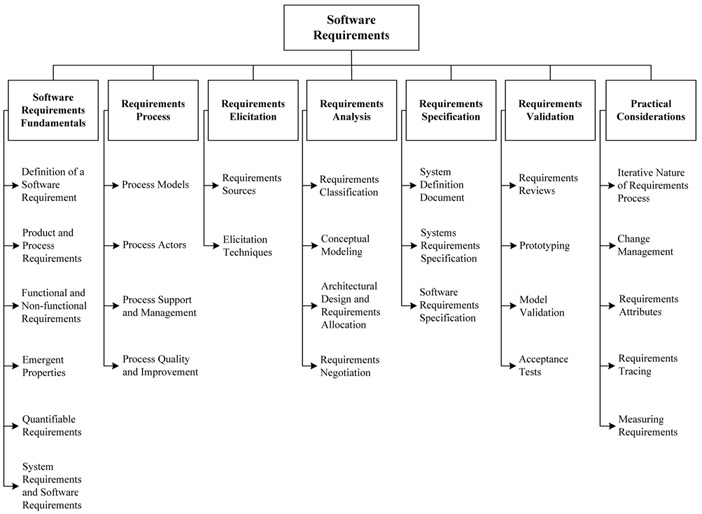 